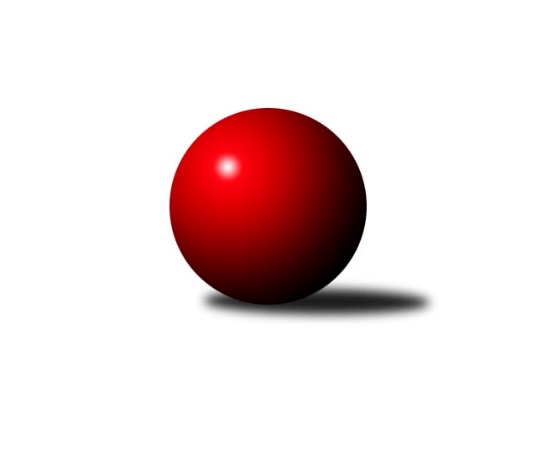 Č.16Ročník 2011/2012	8.3.2012Nejlepšího výkonu v tomto kole: 1682 dosáhlo družstvo: TJ Odry ˝B˝Okresní přebor Nový Jičín 2011/2012Výsledky 16. kolaSouhrnný přehled výsledků:TJ Nový Jičín˝B˝	- TJ Frenštát p.R. ˝B˝	0:10	1476:1550		7.3.KK Lipník nad Bečvou˝C˝	- TJ Zubří˝A˝	6:4	1593:1590		7.3.TJ Spartak Bílovec˝B˝	- KK Hranice˝B˝	4:6	1541:1584		8.3.TJ Odry ˝B˝	- KK Lipník nad Bečvou ˝B˝	8:2	1682:1632		8.3.Tabulka družstev:	1.	TJ Odry ˝B˝	15	11	0	4	98 : 52 	 	 1585	22	2.	TJ Zubří˝A˝	14	10	0	4	93 : 47 	 	 1632	20	3.	TJ Sokol Sedlnice ˝B˝	14	10	0	4	92 : 48 	 	 1590	20	4.	KK Hranice˝B˝	14	9	0	5	89 : 51 	 	 1579	18	5.	KK Lipník nad Bečvou ˝B˝	14	9	0	5	85 : 55 	 	 1578	18	6.	TJ Spartak Bílovec˝B˝	14	5	0	9	58 : 82 	 	 1506	10	7.	KK Lipník nad Bečvou˝C˝	14	5	0	9	57 : 83 	 	 1504	10	8.	TJ Frenštát p.R. ˝B˝	15	4	0	11	48 : 102 	 	 1454	8	9.	TJ Nový Jičín˝B˝	14	1	0	13	20 : 120 	 	 1449	2Podrobné výsledky kola:	 TJ Nový Jičín˝B˝	1476	0:10	1550	TJ Frenštát p.R. ˝B˝	Ján Pelikán	 	 188 	 176 		364 	 0:2 	 372 	 	198 	 174		Vladimír Vojkůvka	Ludmila Galiová	 	 162 	 183 		345 	 0:2 	 379 	 	181 	 198		Pavel Tobiáš	Jan Schwarzer	 	 197 	 171 		368 	 0:2 	 381 	 	210 	 171		Jiří Petr	Jaroslav Riedel	 	 193 	 206 		399 	 0:2 	 418 	 	201 	 217		Miroslav  Makovýrozhodčí: Nejlepší výkon utkání: 418 - Miroslav  Makový	 KK Lipník nad Bečvou˝C˝	1593	6:4	1590	TJ Zubří˝A˝	Jaroslav  Koppa	 	 209 	 216 		425 	 2:0 	 391 	 	202 	 189		Lubomír Krupa	Ladislav Mandák	 	 182 	 200 		382 	 0:2 	 416 	 	201 	 215		Jiří Ondřej	Jan Špalek	 	 186 	 220 		406 	 2:0 	 380 	 	210 	 170		Jaroslav Jurka	Martin Sekanina	 	 212 	 168 		380 	 0:2 	 403 	 	193 	 210		Roman Janošekrozhodčí: Nejlepší výkon utkání: 425 - Jaroslav  Koppa	 TJ Spartak Bílovec˝B˝	1541	4:6	1584	KK Hranice˝B˝	Miloš Šrot	 	 220 	 185 		405 	 2:0 	 344 	 	175 	 169		Jiří Ondra	Tomáš Binar	 	 189 	 190 		379 	 0:2 	 409 	 	194 	 215		Antonín Uhýrek	David Binar	 	 199 	 165 		364 	 0:2 	 450 	 	205 	 245		František Opravil	Filip Sýkora	 	 192 	 201 		393 	 2:0 	 381 	 	170 	 211		Anna Ledvinovározhodčí: Nejlepší výkon utkání: 450 - František Opravil	 TJ Odry ˝B˝	1682	8:2	1632	KK Lipník nad Bečvou ˝B˝	Jiří Brož	 	 198 	 209 		407 	 2:0 	 397 	 	194 	 203		Jana Kulhánková	Daniel Malina	 	 219 	 233 		452 	 2:0 	 413 	 	213 	 200		Vlastimila Kolářová	Daniel Ševčík st.	 	 199 	 210 		409 	 0:2 	 419 	 	221 	 198		Jiří Kolář	Daniel Donéé *1	 	 195 	 219 		414 	 2:0 	 403 	 	191 	 212		Radek Lankašrozhodčí: střídání: *1 od 21. hodu Jaroslav MíkaNejlepší výkon utkání: 452 - Daniel MalinaPořadí jednotlivců:	jméno hráče	družstvo	celkem	plné	dorážka	chyby	poměr kuž.	Maximum	1.	Radim Krůpa 	TJ Zubří˝A˝	429.30	292.7	136.7	5.2	5/7	(452)	2.	Anna Ledvinová 	KK Hranice˝B˝	424.63	280.1	144.6	4.0	6/7	(481)	3.	František Opravil 	KK Hranice˝B˝	413.47	286.6	126.9	6.4	6/7	(467)	4.	Vlastimila Kolářová 	KK Lipník nad Bečvou ˝B˝	408.92	283.5	125.4	5.0	6/8	(423)	5.	Daniel Ševčík  st.	TJ Odry ˝B˝	405.88	274.5	131.4	6.4	7/7	(448)	6.	Rostislav Kletenský 	TJ Sokol Sedlnice ˝B˝	405.20	283.1	122.1	6.5	6/7	(448)	7.	Jiří Křenek 	TJ Zubří˝A˝	404.25	279.1	125.2	5.4	5/7	(431)	8.	Radek Lankaš 	KK Lipník nad Bečvou ˝B˝	403.58	283.8	119.8	7.9	6/8	(424)	9.	Lubomír Krupa 	TJ Zubří˝A˝	403.11	271.3	131.8	7.2	6/7	(422)	10.	Vladimír Vojkůvka 	TJ Frenštát p.R. ˝B˝	402.60	277.5	125.1	6.8	6/8	(442)	11.	Jaroslav  Koppa 	KK Lipník nad Bečvou˝C˝	401.21	285.7	115.5	7.6	7/7	(426)	12.	Daniel Malina 	TJ Odry ˝B˝	399.52	277.9	121.6	8.0	7/7	(452)	13.	Radek Mikulský 	TJ Sokol Sedlnice ˝B˝	398.94	279.5	119.4	7.2	7/7	(433)	14.	Jan Špalek 	KK Lipník nad Bečvou˝C˝	398.05	279.8	118.2	5.9	7/7	(436)	15.	Renáta Janyšková 	TJ Sokol Sedlnice ˝B˝	395.79	276.4	119.4	6.8	7/7	(437)	16.	Michaela Tobolová 	TJ Sokol Sedlnice ˝B˝	394.82	276.0	118.9	7.4	7/7	(458)	17.	Jiří Brož 	TJ Odry ˝B˝	394.59	275.9	118.7	6.5	7/7	(445)	18.	Miroslav  Makový 	TJ Frenštát p.R. ˝B˝	392.71	277.6	115.1	8.3	7/8	(428)	19.	Antonín Uhýrek 	KK Hranice˝B˝	386.48	270.1	116.4	8.5	5/7	(415)	20.	Filip Sýkora 	TJ Spartak Bílovec˝B˝	384.91	269.8	115.1	9.7	7/8	(398)	21.	Daniel Donéé 	TJ Odry ˝B˝	384.60	270.2	114.4	10.0	7/7	(418)	22.	Tomáš Binar 	TJ Spartak Bílovec˝B˝	382.46	273.7	108.8	9.2	8/8	(417)	23.	Ján Pelikán 	TJ Nový Jičín˝B˝	380.64	264.3	116.3	9.3	6/7	(401)	24.	Jiří Kolář 	KK Lipník nad Bečvou ˝B˝	375.09	272.6	102.5	12.1	7/8	(419)	25.	David Binar 	TJ Spartak Bílovec˝B˝	375.05	270.6	104.5	11.8	8/8	(406)	26.	Karmen Baarová 	TJ Nový Jičín˝B˝	372.70	268.0	104.7	10.1	5/7	(414)	27.	Jaroslav Riedel 	TJ Nový Jičín˝B˝	367.83	274.7	93.1	10.7	6/7	(399)	28.	Miloš Šrot 	TJ Spartak Bílovec˝B˝	363.04	255.9	107.2	8.7	7/8	(405)	29.	Ludmila Galiová 	TJ Nový Jičín˝B˝	359.63	265.0	94.6	10.2	7/7	(390)	30.	Ladislav Mandák 	KK Lipník nad Bečvou˝C˝	356.44	256.1	100.4	15.5	5/7	(391)	31.	Pavel Tobiáš 	TJ Frenštát p.R. ˝B˝	354.17	250.3	103.8	12.7	7/8	(388)	32.	Jiří Petr 	TJ Frenštát p.R. ˝B˝	347.81	250.6	97.2	13.4	7/8	(383)		Jaroslav Míka 	TJ Odry ˝B˝	422.50	288.0	134.5	1.5	1/7	(448)		Jiří Ondřej 	TJ Zubří˝A˝	420.61	289.9	130.7	7.4	3/7	(461)		Roman Janošek 	TJ Zubří˝A˝	413.90	282.8	131.1	5.6	3/7	(444)		Jaroslav Pavlát 	TJ Zubří˝A˝	408.92	278.7	130.3	6.1	3/7	(434)		Jaroslav Jurka 	TJ Zubří˝A˝	408.50	284.3	124.3	5.3	4/7	(430)		Jaroslav Adam 	TJ Zubří˝A˝	405.00	283.0	122.0	4.0	1/7	(405)		Stanislav Brejcha 	TJ Sokol Sedlnice ˝B˝	399.83	275.7	124.2	5.5	3/7	(451)		Josef Schwarz 	KK Hranice˝B˝	399.25	283.1	116.1	8.8	4/7	(454)		Jiří Sequens 	TJ Spartak Bílovec˝B˝	398.00	273.0	125.0	4.0	1/8	(398)		Radek Kolář 	KK Lipník nad Bečvou ˝B˝	396.69	280.6	116.1	8.9	4/8	(418)		Radek Kolář 	KK Lipník nad Bečvou ˝B˝	396.67	275.0	121.7	6.7	3/8	(406)		Emil Rubač 	TJ Spartak Bílovec˝B˝	395.30	277.7	117.6	8.8	2/8	(405)		Jana Kulhánková 	KK Lipník nad Bečvou ˝B˝	394.13	275.4	118.7	10.2	5/8	(429)		Zdeněk Krejčiřík 	KK Lipník nad Bečvou ˝B˝	393.13	273.6	119.5	6.0	4/8	(441)		Veronika Poláčková 	TJ Sokol Sedlnice ˝B˝	390.50	282.5	108.0	7.0	1/7	(391)		Jaroslav Ledvina 	KK Hranice˝B˝	381.07	274.9	106.1	10.7	3/7	(422)		David Juřica 	TJ Sokol Sedlnice ˝B˝	380.00	265.0	115.0	8.0	1/7	(380)		Jan Schwarzer 	TJ Nový Jičín˝B˝	377.13	265.3	111.9	7.0	4/7	(398)		Jiří Veselý 	TJ Frenštát p.R. ˝B˝	376.28	263.3	112.9	8.3	3/8	(421)		Ota Beňo 	TJ Spartak Bílovec˝B˝	372.50	279.5	93.0	13.0	1/8	(378)		Radek Skalka 	TJ Zubří˝A˝	372.00	255.0	117.0	12.0	1/7	(372)		Jiří Ondra 	KK Hranice˝B˝	371.33	259.3	112.0	10.7	3/7	(395)		Viktor Matuška 	KK Lipník nad Bečvou˝C˝	368.89	268.0	100.9	12.1	3/7	(380)		Zdeňka Terrichová 	KK Hranice˝B˝	365.00	261.3	103.7	9.5	3/7	(385)		Josef Šturma 	TJ Zubří˝A˝	365.00	267.8	97.3	13.8	4/7	(379)		Aleš Stehlík 	TJ Nový Jičín˝B˝	355.00	259.0	96.0	14.5	1/7	(362)		Martin Sekanina 	KK Lipník nad Bečvou˝C˝	351.75	245.6	106.1	13.0	4/7	(380)		Mikuláš Karnovský 	TJ Spartak Bílovec˝B˝	346.00	257.0	89.0	14.0	1/8	(346)		Marek Koppa 	KK Lipník nad Bečvou˝C˝	340.63	250.3	90.4	15.3	4/7	(349)		Miroslav Prášek 	TJ Frenštát p.R. ˝B˝	324.00	183.0	81.5	14.0	2/8	(329)		Pavel Hedvíček 	TJ Frenštát p.R. ˝B˝	288.75	220.9	67.8	22.3	4/8	(331)		Jana Pelikánová 	TJ Nový Jičín˝B˝	282.50	215.9	66.6	23.1	3/7	(318)Sportovně technické informace:Starty náhradníků:registrační číslo	jméno a příjmení 	datum startu 	družstvo	číslo startu
Hráči dopsaní na soupisku:registrační číslo	jméno a příjmení 	datum startu 	družstvo	Program dalšího kola:17. kolo14.3.2012	st	16:30	KK Lipník nad Bečvou ˝B˝ - TJ Spartak Bílovec˝B˝	15.3.2012	čt	16:30	TJ Zubří˝A˝ - TJ Nový Jičín˝B˝	15.3.2012	čt	16:30	TJ Sokol Sedlnice ˝B˝ - TJ Odry ˝B˝	16.3.2012	pá	16:30	KK Hranice˝B˝ - KK Lipník nad Bečvou˝C˝	Nejlepší šestka kola - absolutněNejlepší šestka kola - absolutněNejlepší šestka kola - absolutněNejlepší šestka kola - absolutněNejlepší šestka kola - dle průměru kuželenNejlepší šestka kola - dle průměru kuželenNejlepší šestka kola - dle průměru kuželenNejlepší šestka kola - dle průměru kuželenNejlepší šestka kola - dle průměru kuželenPočetJménoNázev týmuVýkonPočetJménoNázev týmuPrůměr (%)Výkon5xDaniel MalinaTJ Odry B4523xFrantišek OpravilHranice B117.014504xFrantišek OpravilHranice B4503xDaniel MalinaTJ Odry B113.094523xJaroslav  KoppaLipník C4256xJaroslav  KoppaLipník C111.774251xJiří KolářLipník B4195xMiroslav  MakovýFrenštát B111.424184xMiroslav  MakovýFrenštát B4182xJiří OndřejZubří A109.44162xJiří OndřejZubří A4167xJan ŠpalekLipník C106.77406